NAVODILA: torek , 31.03.2020BODITE DOMA IN OSTANITE ZDRAVI!!!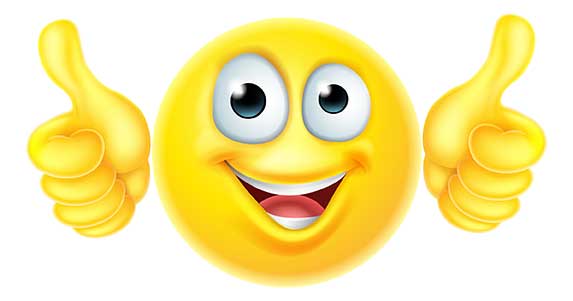                                                         Učiteljica Mateja Arh                                                        E-mail: mateja.arh@oskoroskabela.si1. REŠITVE IZ DZ-ja: prevodi v zvezekNaloga 43a / DZ str. 76Spaghetti top – top s tankimi naramnicamiTank top – top s širokimi naramnicamiBaggy pants – ohlapne hlačeLeggings – pajkiceJeggings – pajkice iz jeansaCapri pants – kapri hlače do kolenCrop top – top, ki ne pokrije trebuhaLong sleeved T-shirt – majica z dolgimi rokaviJumper/sweater/pullover – puloverMaxi dress/long dress – dolga oblekaSports jacket – športna jaknaParka – topel plašč s kapucoPadded coat – podložen plaščFingerless gloves – rokavice, ki ne pokrijejo prstovWristlet – majhna torbica, ki jo damo okrog zapestjaSweatshirt – zgornji del trenirkeArm warmers/arm sleeves – topli rokavi, da ogrejemo rokeHair clips – sponke za laseHair bands – gumice za laseHead bands – obroči za laseEarings – uhaniChokers – ovratniceBling – umetelen nakit / kičRing – prstanBroaches/pins – broške/priponkeCampaign wristbands – propagandne zapestniceNecklace – ogrlicaBracelet – zapestnicaAnkle bracelet – zapestnica okrog gležnjaCologne – toaletna vodicaLip gloss – svetleči premaz za ustniceBlush/lipstick/powder – rdečilo/šminka/puderNail polish – lak za nohteEyeliner – črtalo za očiNaloga 43b: sestavili ste poljubno garderobo za dva najstnika ( punco in fanta)TOPS: zgornji deli oblačilBOTTOMS: spodnji deli oblačilOUTERWEAR : vrhnja oblačilaFOOTWEAR – obutevSWIMWEAR – oblačila za kopanjeSLEEPWEAR – spalna oblačilaACCESSORIES – modni dodatki2. PREVERJANJE ZNANJA 2: ֎ spodaj imate preverjanje znanja 2, katerega nismo uspeli pisati v šoli. V zvezek zapišite naslov PRE-TEST 2 in rešujte naloge v zvezek. Če imate možnost kopiranja, pa si ga sprintajte in ga rešite. Ker je preverjanje obširno, ga rešujte v 2 urah. Danes pol in drugič pol. ֎ pri nalogi 9 gre za pisni sestavek, katerega pa obvezno zapišeš v zvezek ali pa na računalnik in mi ga pošlješ najkasneje do petka 03.04.2020 na zgornji e-mail naslov v pregled.HAVE FUN!!!Final revision  on the Past Simple and Past Continuous                               8th className:……………………………………………                                                           March, 20201. Napiši, kaj so ljudje na sliki delali včeraj ob štirih popoldan. Uporabi glagole iz okvirčka. Glej primer, ki je že rešen.Tim                 Janet          My brother     Kelly&Ann       Tina            Mr Johnson         The children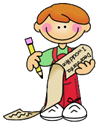 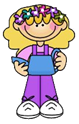 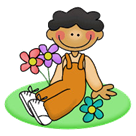 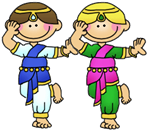 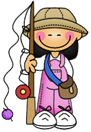 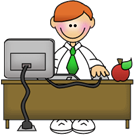 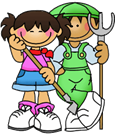 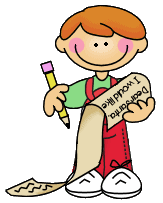 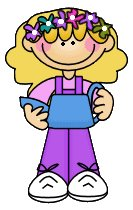 1. Tim was writing a letter.2. Dopolni tabelo z manjkajočimi oblikami.                                             3. Smiselno poveži oba dela povedi. Glej primer, ki je že rešen.                                            4. Povedi dopolni z ustrezno obliko preteklika.                                                                                                                                    ⮚ He ___________________ (ski) when he ___________________ (break) his leg.⮚ My mum _______________ (cook) lunch when the fire ________________ (start).⮚ Tom ________________ (have) a bath when someone _______________ (come).⮚ I ________________ (cut) bread when I _______________ (cut) myself.⮚ We _________________ (read) when our teacher _______________ (arrive).5. Glagole v oklepaju postavi v ustrezen pretekli čas: Past Simple or Past Continuous. One night in April 1912, the Titanic, a huge ocean liner, ………was crossing………… (cross) the Atlantic. The ship ………………………………………… (carry) 2,300 passengers. She …………………………………..(go) very fast and suddenly the lookout man ……………………………… (see) an enormous iceberg ahead.  The people aboard ……………………………………… (have) a good time, when the unsinkable ship ………………………………………..(hit) the iceberg. 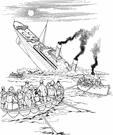 The ship ……………………………………..(begin) to sink and the passenger tried to escape, but there were not enough lifeboats. The Titanic ………………………………..(fire) a rocket into the air in order to get some help. But for some reason the ship which …………………………………… (pass by) , ………………………………………..(not even stop).. The telegraph operator ……………………………………… (send) out an SOS signal. Six ships …………………………… (begin) to race towards the Titanic, but it was already too late. At 2 am the Titanic ………………………… (go) down.  Next morning a rescue boat ………………………………….. (pick) up 705 survivors from the  lifeboats.                                                                 *       *       *Yesterday afternoon I ................................................ (study) at home after school when I ......................................... (hear) a loud noise. I ....................................  (run) outside. It ................................... (rain) and it ..................................... (be) cold. I ............................................ (see) that smoke ...................................... (come) slowly out of the next house. My father suddenly ........................................ (arrive) and we ................................................ (phone) the fire-brigade because we could hear that some people ........................................ (call) for help. While we ................................... (wait) for the fire-engine to come, I ............................................. (decide) to investigate.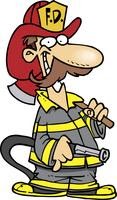 6.  Fill in the missing words or explain in English. (Dopolni manjkajoče besede, ali pa jih razloži po angleško.)                                                                                            Floods, fires and earthquakes are all natural __________________. Tectonic plates move slowly and ______________________ past one another. Sometimes they ________________  and cause an earthquake. An ______________________________ is a large mass of snow that moves quickly down a mountain.What is famine? ______________________________________________________During the earthquake you must____________________________________________________________________________ to protect yourself from injuries.7. Vprašaj se po podčrtanih besedah.  Our teacher speaks English well.They play hockey at school.We play tennis on Sunday.Tom loves Jane.All my friends do daily chores every other day. She is talking about  the concert.They brought him a sandwich because he was hungry.She has got three days off a week. Luc Barruet wanted to help the people in Africa. 8. Preberi besedilo v Prilogi 1 in NA KRATKO odgovori na vprašanja.     Where did the train accident happen? ___________________________________Why did the accident happen? ___________________________________What did some people hear before the accident? __________________________________How did Mr. Brown feel? ___________________________________Who helped the injured passengers first? ___________________________________Who told the police about the train crash? ___________________________________Why were people late to work that day? ___________________________________What helped the Inspectorate to explain the cause of the crash? _________________________________________________________9. Napiši kratko poročilo o potresu, ki se je zgodil prejšnji teden na Japonskem. Napiši:kje in kdaj se je potres zgodil,kako močan je bil potres,kje je bilo središče potresa,kakšne so bile posledice potresa,kako se pred potresom zaščitimo.V pomoč naj ti bodo besede v okvirčku.Last Friday an earthquake shook Japan again. It happened _________________________________________________________________________________________________________________________________________________________________________________________________________________________________________.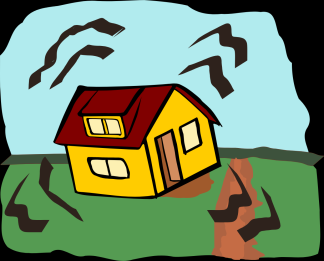 Priloga 1THE TRAIN ACCIDENTA woman was killed and more than 60 people were injured when a packed passenger train crashed into another train in September 1996 in Hertfordshire. There were 40 people trapped in the wreckage. Four of the victims, including one of the drivers, had serious injuries, but none was life-threatening. The accident took place because one of the train drivers ran through the red light. The disaster happened on the Euston Glasgow main line, about a mile south of Watford Junction in Hertfordshire. Witnesses told that they heard a train’s warning horn immediately before the crash. Eye-witnesses said that the train from Euston was not moving when an empty train heading into Euston hit it. One of the passengers, Mr. Brown said: ‘I just went flying through the air, rolling and tumbling, it felt like everything was out of control. There was glass showering around me, I was absolutely terrified and I really thought that ‘this is it’. A waiter said:’ After all the noise and the crashing there was silence and then you could hear the groaning from those who were hurt.’When a fireman Eric Ottley arrived he said that at first he didn’t know where to start. Luckily, people living nearby helped shocked and terrified passengers before the ambulance service and fireman arrived. Mel Carrie, whose flat overlooks the scene, said: ‘I heard the horn of one of the engines, then a monumental crash. I immediately called the police. I looked out and saw a great pile of dirt flying in the air and then saw the engine lying on its side.’The crash completely blocked the main line and almost all train services out of Euston had to be cancelled. Many passengers, who were on other trains, didn’t come to work in time because of that. The Railways Inspectorate said that both trains carried ‘black box’ recording systems which would help establish how the crash happened. The crash happened at almost exactly the same spot as a fatal accident 15 years ago, when a train derailed and crashed into an express train. DANCE          WRITE A LETTER        STUDY       FISH AND HAVE FUN         WORK ON THE FARMSIT IN THE GARDEN                       WATER THE FLOWERSTRDILNA OBLIKANIKALNA OBLIKAVPRAŠALNA OBLIKAJane was very tired.He didn't go to school.Are you good at football?Do you like swimming?She has a shower.They studied French.Was it raining last week?____ In the morningA     lies in South America.____ Many buildingsB     natural features.____ San FranciscoC     the sun was shining.  I      The Earth D     the San Andreas fault.____ Earthquakes can damageE     the faults.____ Earthquakes occur nearF     were damaged.G    I ate dinner.H     is famous for its bridges.I      consists of several tectonic plates.EARTHQUAKE                  JAPAN                   LAST FRIDAY         7 AM4.5 ON THE RICHTER SCALE               EPICENTRE NEAR TOKYO          DIED/COLLAPSED           DOORFRAME         TABLE           WALLS                                                   